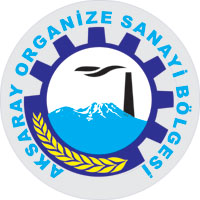 	İHALE İLANIMadde 1- İhaleyi Yapacak İdareye İlişkin Bilgilerİş Sahibi İdarenin;a) Adı				: Aksaray Organize Sanayi Bölgesi Yönetim Kurulu Başkanlığıb) Adresi			: OSB Recep Tayyip Erdoğan Bulvarı No:4 AKSARAYc) Tel/Fax No			: 0 382 266 22 88-89-90Madde 2- İhale Konusu İşe İlişkin Bilgilerİhale konusu iş ;a) Adı				: 3, GENİŞLEME BÖLGESİ 2. ENH.YAPIM İŞİ  	b) Miktarı ve Türü		: Yaklaşık 1x225 mt. 1x95/16 mm2 AL-XLPE,  749kg swl iletken, 1 Adet 12/3 Durdurucu direk,  1 Adet  12/12 durdurucu direk,   2 Adet  12/10 taşıyıcı direk,  13 Adet 14/3 taşıyıcı direk,   6 Adet.  14/12 durdurucu direk,   1 Adet 12/6 durducu direk 14 Adet T/50-300 beton traves, 16 adet N/70-300 beton traves,  52 Adet VHD 35 izolatör,         54 Adet kompozit silikon  İzolatör  54 Adet, tek gergi izalatör takımı,  52 Adet C-35 İzalatör demiri   ,Adi ayırıcı 1Adet , Q8 Bakır bara 10 kg ,  1x95/16 XLPE harici tip kablo başlığı 6 adet  Parafodur 36 kV - 10 kA ZNO  6 Adet  ,Toprak dolgu kablo kanalı 19 m3. 24 adet65x65x7 mm2 1000 mm2 galvanizli topraklama kazığı Canper atlamaları mvlc izalasyonu yapılması ,alım montaj yapılarak devreye alınması .c) Yapılacağı Yer		: Aksaray Organize Sanayi Bölgesid) Geçici Teminat Bedeli	: % 5Madde 3- İhaleye İlişkin Bilgilerİhaleye ilişkin bilgiler ;a) İhale Usulü			: Kapalı Zarf Usulüb) İhalenin Yapılacağı Adres	:Organize Sanayi Bölge Müdürlüğü Toplantı Salonu Recep Tayyip Erdoğan Bulvarı No:6 AKSARAYc) İhale Tarihi ve Saati	:28/07/2020   Saat : 14/00İhale için istenilen evrakların olduğu zarf en geç 28/07/2020 Salı günü Saat: 12:00’a kadar Aksaray Organize Sanayi Bölge Müdürlüğüne teslim edilecektir.d) Geçici Teminat Bedeli	: % 5	f) İhale dokümanın Görülmesi ve Temini	: İhale dokümanı OSB Müdürlüğünde görülebilecektir.	g) İhale Şartname Satış Bedeli	:  500_TL	h) Teklif Dosyası Teslimi		: İhaleye katılmak isteyen istekliler teklif dosyalarını ihale saatinden önce ilgili personele teslim etmiş olması gerekmektedir. İhale sorumlusu kişi ihale saatinden önce getirilmeyen dosyaları teslim almayacaktır. Teklifler elden getirilecek olup posta ve kargoyla gönderilen teklifler değerlendirmeye alınmayacaktır.I) İhaleye katılabilmek için gerekli şartlar, teminat, istenilen belgeler, iş bitirme gibi hususlar şartnamede belirtilmiştir.